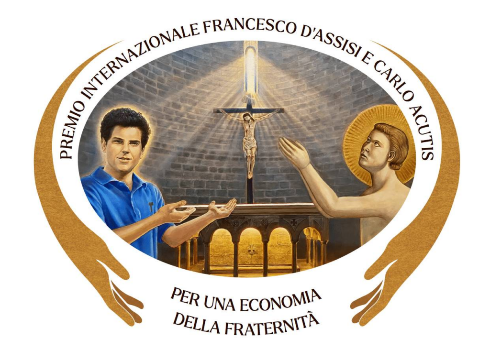 INTERNATIONAL AWARD FRANCIS OF ASSISI AND CARLO ACUTIS FOR AN ECONOMY OF FRATERNITYAPPLICATION FORMTHE UNDERSIGNED:NAME:	SURNAME:  	PLACE OF BIRTH:	DATE OF BIRTH:  	ADDRESS – CITY, REGION &NATION:  	STREET:	N°:	POSTAL CODE  	TEL.	E-MAIL  	POSITION (if applicable)  	COMPANY/ENTITY/ASSOCIATION/OTHER (if applicable)  	MAIN ACTIVITIES (if applicable)    	REGISTERED ADDRESS OF COMPANY/ENTITY/ASSOCIATION/OTHER:CITY, REGION & NATION:		STREET:	N°:	POSTAL CODE  	TEL.	FAX	E-MAIL  	BRIEF DESCRIPTION OF PROJECT:NAME OF PARTICIPANTS (MAX 10) AND ROLE IN PROJECT:……………………………………………………………………………………………………………………………………………………………………………………………………………………………………………………………………………………………………………………………………………………………………………………………………………………………………………………………………………………………………………………………………………………………………………………………………………………………………………………………………………………………………………………………………………………………………………………………………………………………………………………………………………………………………………………………………………………………………………………………………………………………………………………………………………………………………………………………………………………………………………………………………………………………………………………………………………………………………………………………………………………………………………………………………………………………………………………………………………………………………………………………………………………………………………………………………………………………………………………………………………………………………………………HOW DID YOU LEARN OF THE AWARD?  ……………………………………………………………………………………………………………………………………………………………..REQUESTSparticipation in the competition for the Award “FRANCIS OF ASSISI AND CARLO ACUTIS FOR AN ECONOMY OF FRATERNITY,” submitting to the judgment of the organizers this application and the attached documentation.FOR THIS PURPOSE, DECLARESto be the owner or co-owner of the intellectual and / or industrial property rights relating to the proposal submitted and / or its contents, including ownership titles or licenses on any copyrights, trademark rights, know-how rights, patents that relate to the project in its entirety and / or to individual items, procedures, documents, drawings, models, ideas, whether patented or not;   in relation to the same, not to be aware of the existence of any claim and / or dispute by third parties; in the case of joint ownership of the aforementioned rights or of a license by part of the same, to attach the consent of the other holders to the submission of the proposal by the other holders;to allow the organization, in the case of being awarded the prize, to use and disclose the name and / or the social or business denomination and the brief description of the proposal submitted or an extract thereof, for the purposes related to the competition (advertising, press releases, dissemination of the list of participants and winners both in newspapers and on websites), and only for these purposes;to allow in the organization of the Award, in every case, to use and disclose the name and / or the social or business denomination, for the purposes related to the competition (advertising, press releases, dissemination of the list of participants and winners both in newspapers and on websites), and only for such purposes;to have read and understood the competition rules, to accept them and to undertake to respect them in full;to be aware and accept that the organizers do not assume any responsibility for any disputes that may arise regarding the originality, authorship, safeguarding or possible violation of the contents of all the entries in the competition; the organizers are also exempted from signing confidentiality agreements;to accept and undertake to cooperate in the request for any necessary further information and / or useful information for the purposes of the selection process;to agree that any material sent will not be returned. AND ATTACHES TO THIS FORMALL DOCUMENTATION AS STIPULATED IN THE APPLICATION PROCESS   		ALL NECESSARY PERMISSIONS WHEN ACTING ON BEHALF OF A COMPANY OR CANDIDATE		*Address to receive communications:*Telephone	, fax	, *@mail  	*Information marked by an asterix is obligatory; failure to provide these will result in exclusion from the competition.The undersigned	 declares to be informed that the acquisition and processing, including by computer, of the data contained in this application and in the related attachments are carried out for the purposes and activities provided for by the legislation governing the processing of data and that by signing this application, he/she authorizes the processing of data in compliance with the legislation on the protection of confidentiality.Place/Date	Signature and seal (if applicable)  	